Uniwersytet im. Adama Mickiewicza w Poznaniuul. H. Wieniawskiego 161-712 PoznańOznaczenie sprawy: ZP/4540/D/18	 Poznań, dnia 26.09.2018 r.Wszyscy WykonawcyO D P O W I E D Ź na zapytania w sprawie SIWZUprzejmie informujemy, iż do Zamawiającego wpłynęła prośba o wyjaśnienie zapisu specyfikacji istotnych warunków zamówienia, w postępowaniu prowadzonym na podstawie przepisów ustawy z dnia 29 stycznia 2004 roku Prawo Zamówień Publicznych (t.j. Dz. U. z 2017 r., poz. 1579 z póź. zm.) w trybie przetargu nieograniczonego, na: dostawę książek na potrzeby projektu „UNIWERSYTET JUTRA – zintegrowany program rozwoju Uniwersytetu im Adama Mickiewicza w Poznaniu”, (WNGiG oraz WNPiD).Treść wspomnianej prośby jest następująca:Pytanie 2: W formularzu cenowym wskazali Państwo wersję w twardej oprawie tytułu American Farms, American Food (o ISBN 9781498508209), która jest czasowo niedostępna u wydawcy – nie ma określonej daty ponownej dostępności. Proponujemy zmianę na edycję w miękkiej oprawie: American Farms, American Food ISBN 9781498508223 (wydane w sierpniu 2018 r.).Odpowiedź 2. Zamawiający wyraża zgodę. W związku z powyższymi zmianami na stronie internetowej od dnia dzisiejszego został zamieszczony załącznik nr 2b do SIWZ – Formularz cenowy zawierający naniesione zmianyZMIANA TERMINU OTWARCIA OFERTZamawiający działając na podstawie art. 38 ust. 4 ustawy z dnia 29 stycznia 2004 roku Prawo Zamówień Publicznych (t.j. Dz. U. z 2017 r., poz. 1579 z późn. zm.) postępowaniu prowadzonym w trybie przetargu nieograniczonego, na: dostawę książek na potrzeby projektu „UNIWERSYTET JUTRA – zintegrowany program rozwoju Uniwersytetu im Adama Mickiewicza w Poznaniu”, (WNGiG oraz WNPiD), zmienia termin otwarcia ofert.Termin składania ofert oraz wniesienia wadium zostaje on przesunięty z dnia 28.09.2018 r., godz. 10:30 na dzień 03.10.2018 r., godz.: 10:30.Jednocześnie informujemy, że miejsce oraz godzina otwarcia ofert pozostają bez zmian. Informujemy, że zgodnie z wymogiem art. 38 ust. 2 ustawy, stanowisko Zamawiającego zostało rozesłane do wszystkich wykonawców, którym przekazano SIWZ.Wprowadzone zmiany są wiążące i należy je uwzględnić w ofercie.PROREKTORProf. dr hab. Bogumiła Kaniewska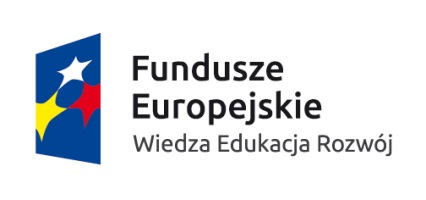 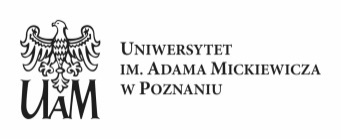 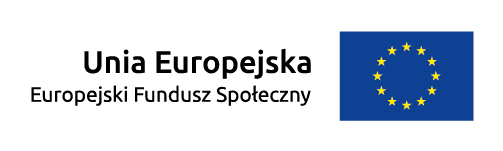 